Детский оздоровительный лагерь «Звездочка-Юг» (г. Анапа, пр. Пионерский, 18)Лагерь НАШ! Принадлежит Северодвинскому судоремонтному заводу.Вместимость лагеря - 500 мест. Территория 7 га, очень зеленая, вся в розах.Черное море рядом!Проживание по оздоровительной путевке: Проживание в 1-этажных кирпичных корпусах по 6-10 человек в блоке (3 комнаты по 2,3,4,5,6,8 человек), оборудованных необходимой мебелью (деревянные кровати, шкафы – купе, тумбочки, стулья, столы). Санблоки, душевые, умывальники расположены в каждом блок. Имеется 2 корпуса с удобствами на этаже. Горячая и холодная вода круглосуточно. В коридорах кондиционеры.Проживание по санаторно-курортной путевке: Комфортное проживание по 2-4 человека в номере (все номера с удобствами: туалет, душ, тв, холодильник)Питание: Питание 5-ти разовое (ежедневно фрукты и овощи). Отдельная просторная столовая на 3 обеденных зала с кондиционерами. Накрывают официанты.Инфраструктура: Для занятий спортом – баскетбольная, волейбольная, футбольная, игровая площадки, настольный теннис. Для сборов и репетиций – отрядные беседки. Для проведения мероприятий имеются закрытая летняя эстрада, открытая танцплощадка, организован просмотр фильмов. В лагере есть детское кафе, магазин, библиотека, компьютерный класс. В медицинском пункте кабинет врача, процедурный кабинет, физиокабинет и ингаляторий. Отдельный огражденный песочный пляж в 100-200 м от лагеря, оборудованный теневыми навесами, зонтиками, пунктами спасательной и медицинской служб.Территория ограждена, охраняется круглосуточно. В темное время суток – хорошо освещена. Имеется видеонаблюдение и кнопка тревожной сигнализации. Спальные корпуса снабжены системой пожарной сигнализации и экстренного оповещения.Педсостав: директор – Стеблецова Ольга Витальевна (Северодвинск), воспитатели, вожатые-аниматоры «Школы вожатского мастерства», плавруки, физруки, психологи, медработники из Архангельска, Северодвинска и области.Санаторно-курортную смену, в которую включено:
Отдельный обеденный зал, улучшенное питание; Еженедельный осмотр врача-педиатра; Фиточай;
Кислородный коктейль; Посещение галокамеры; Ингаляции (по показаниям); Жемчужные ванны с природными концентратами или морской солью; Физиопроцедуры (по показаниям)- биотрон или ультразвук, дарсонваль, лазеротерапия; Массаж (по показаниям); ЛФК (на пляже или в бассейне);
Насыщенная анимационная программа; Занятия в кружках и секциях по интересам; Солнечные ванны;
Купание в море ( у лагеря собственный пляж);
Для заселения на санаторно-курортную смену требуется санаторно-курортная карта! Для оздоровительной смены – медосмотр по форме 079-УДополнительные экскурсии: через дорогу от лагеря дельфинарий, океанариум, пингвинарий, минизоопарк, недалеко Анапский аквапарк.Дополнительно оплачиваются ж/д проезд, сопровождение и питание в поезде.Предварительная стоимость проезда 13000 руб. – до 10 лет (детский тариф), 15000 руб. – от 10 лет (школьный тариф)Оплата из бюджета (указана стоимость 2022 года) ТЖС 24801 руб, Без льгот 17388 рубСтоимость оздоровительной путевки на 21 день - 51450 руб.Стоимость сан-кур.путевки на 21 день - 58800 руб.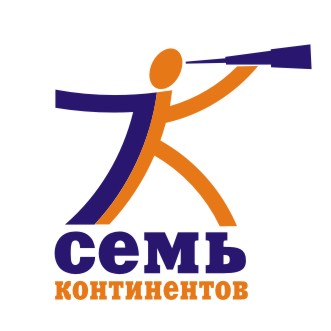 ТУРОПЕРАТОР «СЕМЬ КОНТИНЕНТОВ»АРХАНГЕЛЬСК, ПР. ЧУМБАРОВА-ЛУЧИНСКОГО, 39-28,ТЕЛ. (8182) 20-80-10, 89600028010,vk.com/semcont, e-mail: 7knt@mail.ruhttps://semcont.ruСменыОтъезд из Архангельска – приезд в Архангельск (предварительные даты)Время в ДОЛ1 смена30.05-23.06.202301.06-21.06 (21 день)2 смена23.06-17.07.202325.06-15.07 (21 день)3 смена15.07-08.08.202317.07-06.08 (21 день)4 смена06.08-30.08.202308.08-28.08 (21 день)